Механизация и автоматизация сельского хозяйстваПути оптимизации энергозатрат в технологии возделывания сельскохозяйственных культур / С. В. Щитов [и др.] // Достижения науки и техники АПК. - 2015. - № 6. - С. 72-74.Проведены исследования с целью повышения эффективности использования сельскохозяйственной техники в технологиях возделывания сельскохозяйственных культур путем снижения энергозатрат в условиях Амурской области.Составитель: Л. М. Бабанина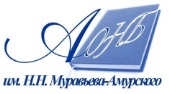 Государственное бюджетное учреждение культуры«Амурская областная научная библиотека имени Н.Н. Муравьева-Амурского